Trading Cards10 pointsWHAT IT IS:Like baseball or Pokémon cards, but using famous or infamous beings from the current culture we are learning about..TO DO:  Choose 4 famous or infamous beings, real or imaginary from the current culture we are studying & create a trading card for each.Use the internet based program located at http://www.readwritethink.org/files/resources/interactives/trading_cards_2/  to complete them.  All the directions are on the web site.Print & construct the cardsThis can be done using the internet.  EXAMPLE: 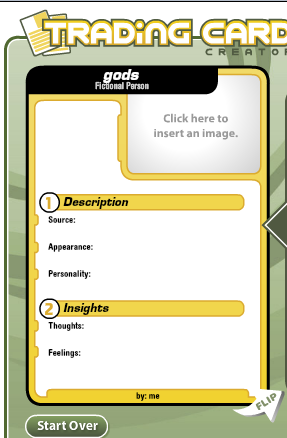 